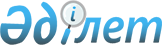 Павлодар облысы бойынша тұрғын үй сертификаттарының мөлшері мен оларды алушылар санаттарының тізбесін айқындау туралыПавлодар облыстық мәслихатының 2019 жылғы 8 қарашадағы № 418/35 шешімі. Павлодар облысының Әділет департаментінде 2019 жылғы 15 қарашада № 6604 болып тіркелді.
      Қазақстан Республикасының "Тұрғын үй қатынастары туралы" Заңының 14-1-бабының 2-тармағына, Қазақстан Республикасының "Қазақстан Республикасындағы жергілікті мемлекеттік басқару және өзін-өзі басқару туралы" Заңы 6-бабының 2-9-тармағына, Қазақстан Республикасы Индустрия және инфрақұрылымдық даму министрінің 2019 жылғы 20 маусымдағы "Тұрғын үй сертификаттарын беру қағидаларын бекіту туралы" № 417 бұйрығына (Нормативтік кұқықтық актілерді мемлекеттік тіркеу тізілімінде № 18883 болып тіркелген) сәйкес, Павлодар облыстық мәслихаты ШЕШТІ:
      Ескерту. Кіріспе жаңа редакцияда - Павлодар облыстық мәслихатының 16.09.2022 № 197/16 (алғашқы ресми жарияланған күнінен кейін күнтізбелік он  күн өткен соң қолданысқа енгізіледі) шешімімен.


      1. Осы шешімнің қосымшасына сәйкес Павлодар облысы бойынша тұрғын үй сертификаттарының мөлшері мен оларды алушылар санаттарының тізбесі айқындалсын.
      2. Осы шешімнің орындалуын бақылау Павлодар облыстық мәслихатының экономика және бюджет жөніндегі тұрақты комиссиясына жүктелсін.
      3. Осы шешім алғашқы ресми жарияланған күнінен кейін күнтізбелік он күн өткен соң қолданысқа енгізіледі.
      1. Қазақстан Республикасының Ұлттық банкі бекіткен ипотекалық бағдарлама (бұдан әрі - ипотекалық бағдарлама) және (немесе) Қазақстан Республикасының Үкіметі бекіткен мемлекеттік тұрғын үй құрылысы мемлекеттік бағдарламасы шеңберінде ипотекалық тұрғын үй қарызын пайдалана отырып, азаматтардың тұрғын үйді меншігіне сатып алу құқығын іске асыру үшін Павлодар облысында келесі:
      1) әлеуметтік көмек түрінде бастапқы жарна сомасының 100 % мөлшерінде, бірақ 1 500 000 (бір миллион бес жүз мың) теңгеден аспайтын;
      2) әлеуметтік қолдау түрінде бастапқы жарна сомасының 50% мөлшерінде, бірақ 1 500 000 (бір миллион бес жүз мың) теңгеден аспайтын мөлшерде тұрғын үй сертификаттарының мөлшері белгіленсін.
      Ескерту. 1-тармаққа өзгерістер енгізілді - Павлодар облыстық мәслихатының 08.06.2021 № 44/4 (алғашқы ресми жарияланған күнінен кейін күнтізбелік он күн өткен соң қолданысқа енгізіледі) шешімімен.


      2. Тұрғын үй сертификаттарын алушылар санаттарының тізбесі:
      1) мүгедектігі бар балалары бар немесе оларды тәрбиелеп отырған отбасылар;
      2) "Алтын алқа", "Күміс алқа" алқаларымен марапатталған немесе бұрын "Батыр ана" атағын алған, сондай-ақ І және ІІ дәрежелі "Ана даңқы" ордендерімен марапатталған көп балалы аналар, көп балалы отбасылар;
       3) толық емес отбасылар;
       4) Ипотекалық бағдарламасының және (немесе) Қазақстан Республикасының Үкіметі бекіткен мемлекеттік тұрғын үй құрылысының бағдарламасының талаптарына сәйкес келетін Қазақстан Республикасының Еңбек және халықты әлеуметтік қорғау министрінің 2019 жылғы 29 наурыздағы № 154 бекітілген бұйрығымен (Нормативтік құқықтық актілерді мемлекеттік тіркеу тізілімінде № 18445 болып тіркелген) Еңбек ресурстарын болжаудың ұлттық жүйесін қалыптастыру және оның нәтижелерін пайдалану қағидаларына сәйкес қалыптастырылатын еңбек ресурстарының болжамын ескере отырып, денсаулық сақтау, білім беру, мәдениет, спорт саласындағы қажетті мамандар, құқық қорғау органдарының қызметкерлері, әлеуметтік қамсыздандыру қызметкерлері, мемлекеттік қызметшілер;
      5) бірінші және екінші топтардағы мүгедектігі бар адамдар;
      6) кәмелетке толғанға дейiн ата-аналарынан айырылған жиырма тоғыз жасқа толмаған жетім балалар мен ата-анасының қамқорлығынсыз қалған балалар жатады. Мұндай адамдардың жасы әскери қызметке шақырылған кезде мерзiмдi әскери қызметтен өту мерзiмiне ұзартылады;
      7) басқа мемлекеттердің аумағындағы ұрыс қимылдарының ардагерлері.
      Ескерту. 2-тармаққа өзгерістер енгізілді - Павлодар облыстық мәслихатының 16.09.2022 № 197/16 (алғашқы ресми жарияланған күнінен кейін күнтізбелік он күн өткен соң қолданысқа енгізіледі) шешімімен.


					© 2012. Қазақстан Республикасы Әділет министрлігінің «Қазақстан Республикасының Заңнама және құқықтық ақпарат институты» ШЖҚ РМК
				
      Сессия төрағасы,

      облыстық мәслихаттың хатшысы

Б. Бексейітова
Павлодар облыстық
мәслихатының 2019 жылғы 08
қарашадағы № 418/35 шешіміне
қосымша